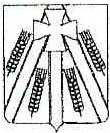 проектАДМИНИСТРАЦИЯКАНЕВСКОГО СЕЛЬСКОГО ПОСЕЛЕНИЯКАНЕВСКОГО РАЙОНАпостановлениеот _____________ 	          № _____станица КаневскаяО введении особого противопожарного режима на территорииКаневского сельского поселения Каневского районаВ соответствии с Федеральными законами от 6 октября 2003 года               № 131-ФЗ «Об общих принципах организации местного самоуправления в Российской Федерации», от 21 декабря 1994 года № 69-ФЗ «О пожарной безопасности», от 22 июля 2008 года № 123-ФЗ «Технический регламент о требованиях пожарной безопасности», постановлением Правительства Российской Федерации от 25 апреля 2012 года № 390 «О противопожарном режиме», Законом Краснодарского края от 31 марта 2000 года № 250-КЗ «О пожарной безопасности в Краснодарском крае», учитывая решение Комиссии по предупреждению и ликвидации чрезвычайных ситуаций и обеспечению пожарной безопасности администрации муниципального образования Каневской район от 23 июля 2019 года № 6 «О дополнительных мерах по обеспечению пожарной безопасности на территории муниципального образования Каневской район», в связи установившейся сухой погодой,  длительным бездождевым периодом с высокой среднесуточной температурой воздуха, а также в целях предупреждения пожаров  п о с т а н о в л я ю:1.	Установить особый противопожарный режим на территории Каневского сельского поселения Каневского района.2.	Рекомендовать руководителям предприятий, организаций, учреждений всех форм собственности:2.1.	принять меры пожарной безопасности на территориях, участках организации (обкос травы, опашка полей, недопущение сжигания стерни и пожнивных остатков);2.2.	не допускать выжигания сухой растительности (мусора), соблюдать требования экологических, санитарно-гигиенических, противопожарных правил и нормативов;2.3.	в случае обнаружения очагов возгорания, незамедлительно информировать государственную противопожарную службу, обеспечить мероприятия по тушению пожара и предотвращению распространения очага возгорания, в том числе опашку места возгорания;2.4.	привести в готовность силы и средства для пожаротушения. Постоянно вести разъяснительную работу среди работников о мерах пожарной безопасности;2.5.	организовать информирование работников предприятий, организаций, учреждений об установлении особого противопожарного режима;2.6.	провести с сотрудниками дополнительные инструктажи по обеспечению пожарной безопасности;2.7. провести работы на подведомственной территории, с целью обеспечения беспрепятственного проезда пожарной техники к зданиям, сооружениям и другим строениям.3.	Гражданам Каневского сельского поселения на период действия особого противопожарного режима на территории сельского поселения запретить:3.1.	разведение костров, сжигание мусора, в том числе на приусадебных участках;3.2.	проведение всех видов работ с использованием открытого огня, кроме работ, проводимых в специально отведенных и оборудованных местах;3.3.	запуск пиротехнических изделий вблизи жилых домов и строений.4.   Собственники жилья обязаны: 4.1.	иметь в помещениях и строениях, находящихся в их собственности (пользовании), первичные средства пожаротушения 4.2.	при обнаружении пожаров немедленно уведомлять о них пожарную охрану, до прибытия пожарной охраны принимать  меры по тушению пожаров;5.	Контроль за выполнением настоящего постановления возложить на заместителя главы Каневского сельского Каневского района  И.А. Луценко.6.	Настоящее постановление вступает в силу со дня его обнародования.Глава Каневского сельского поселения Каневского района                                                                                      В.Б. Репин